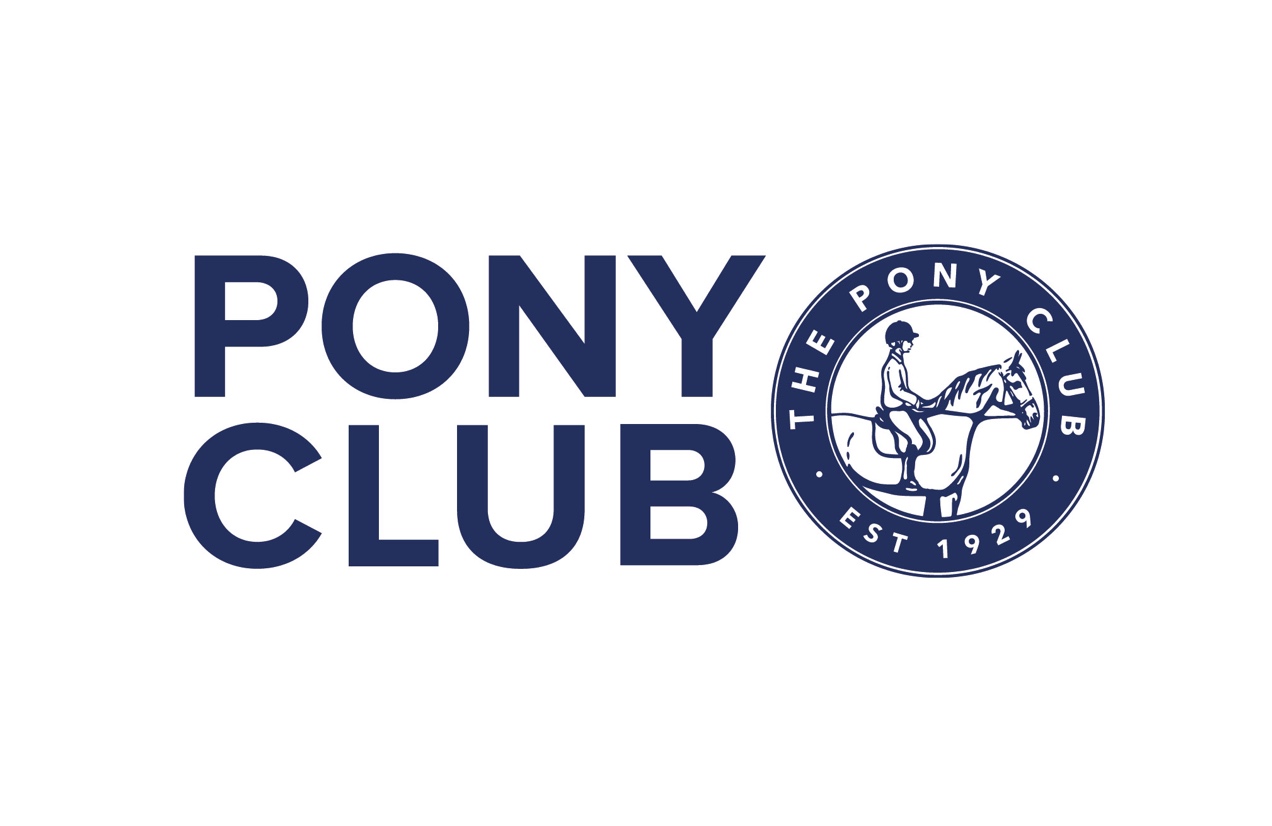 STRATHEARN   BRANCH OF THE PONY CLUBFRIENDLY GAMES COMPETITION20th and 21st April 2024  By kind permission of Randal Wilson at Mid Powside Farm, Almondbank, Perth, PH1 3NFThis will be a friendly competition with two sessions each day for seniors, juniors, and pairs. There will be a mix of Area and Zones races with maybe a couple others added in (tbc) all following the PC rule book. A safety tack check will be on the Saturday before the first session for seniors, juniors, and pairs.Each team will need to bring their own set of equipment to be used, please label. Bending poles will be provided.If planning to camp on the Friday and/or Saturday night, please let us know on this form.Toilets and bins will be available. Please ensure to clean up after yourself and your horses. No muck heap will be available so take all droppings/forage home – the field must be left clean and tidy. DOGS MUST BE KEPT ON LEADS AT ALL TIMESIf clubs don’t have enough members for a team please let us know and can try and combine clubs to make up teams.Branch  ……………………………….  No. of Senior Teams  ……	No. of Junior Teams  …… No of pairs teams……Declaration forms - new ones to be used for practiceName and address for further communications:Name  	…………………………………………………………………………..Address	…………………………………………………………………………..Post Code	…………………………………….	Tel No.  ……………..……………..Email address (please print)....................................................................................1 line steward and 1 equipment helper will be required per team or points will be deductedENTRIES CLOSE ON Sunday 14th  April 2024General Event RulesAll Health and Safety/Tack rules as per the Pony Club Games Rule Book 2024Further information will be sent to all entered teams/pairs before the event.  Timings on the day will be sorted after entries.  Entries maybe capped.If anyone would like to offer to help on the day, please get in touch.All riders must be members of the PC to have own PL and 3rd party insurance.1. Save for the death or personal injury caused by the negligence of the organisers, or anyone for whom they are in law responsible,  the organisers of this event, nor the landlord or his tenant, accepts any liability for any accident, loss, damage, injury or illness to horses, owners, riders, spectators, land, cars, their contents and accessories, or any other personal property whatsoever, whether caused by their negligence, breach of contract or in any other way whatsoever. Entries are only accepted on this basis. 
2. The organisers of this event have taken all reasonable precautions to ensure the health and safety of everyone present at this event. For these measures to be effective, everyone must take all reasonable precautions to avoid and prevent accidents. They must obey the instructions of the organisers and all officials and stewards. 
3. It is advised that all attendees have their own insurance which covers PL and 3rd party own third party cover. The organisers of this event are not legally responsible attendee and their insurance will not cover you.BY SIGNING THE DECLARATION ON ALL ENTRY FORMS YOU ARE GUARANTEEING THAT YOU HAVE APPROPRIATE THIRD PARTY INSURANCE. UNSIGNED DECLARATIONS WILL BE RETURNEDIf any questions please don’t hesitate to contact Heather Halley (07443332840) Stacy Munro (07766 881221) (or Ali Haggart (07779120964) 